Fakturační adresa:Adresa provozovny:Nové sady 988/2Podnásepní 457/1bBrno, 60200Brno, 602 00IČO: 13693336DIČ: CZ13693336Mobil: 775 123 886email: nestronic@nestronic.czVěc: CENOVÁ NABÍDKAZadavatel: ZŠ ŘEHOŘOVA, Brnocena bez DPHcena s DPH 21%Popisks21ksCelkem1ksCelkem14 471,60 Kč55 248,60 Kč6 485,60 Kč6 606,60 Kč2dv. skříň, 2x police 900x540x900mm5 980,00 Kč7 610,00 Kč5 360,00 Kč2 730,00 Kč11 960,00 Kč45 660,00 Kč5 360,00 Kč5 460,00 Kč7 235,80 Kč9 208,10 Kč6 485,60 Kč3 303,30 Kč4-zásuvková skříň 450x450x900mm, plné dno6skříň otevřená dělená, 4x police 1350x360x1060mmkrycí deska skříněk se zarážkou 2250x550mm12CELKOVÁ CENA68 440,00 Kč82 812,40 KčREKAPITULACEPopiscena celkem bez DPH68 440,00 Kčcena celkem s DPH 21%82 812,40 Kčnábytekdoprava, montáž, manipulace0,00 Kč0,00 KčCELKOVÁ CENA68 440,00 Kč82 812,40 KčZÁRUKA: 24 měsícůTERMÍN DODÁNÍ: dle domluvyDOPRAVA: zdarmaMATERIÁL: DTDL buk 381, plastová hrana ABS 2mm RAL 6024 zelenáV Brně dne 2.8.2023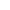 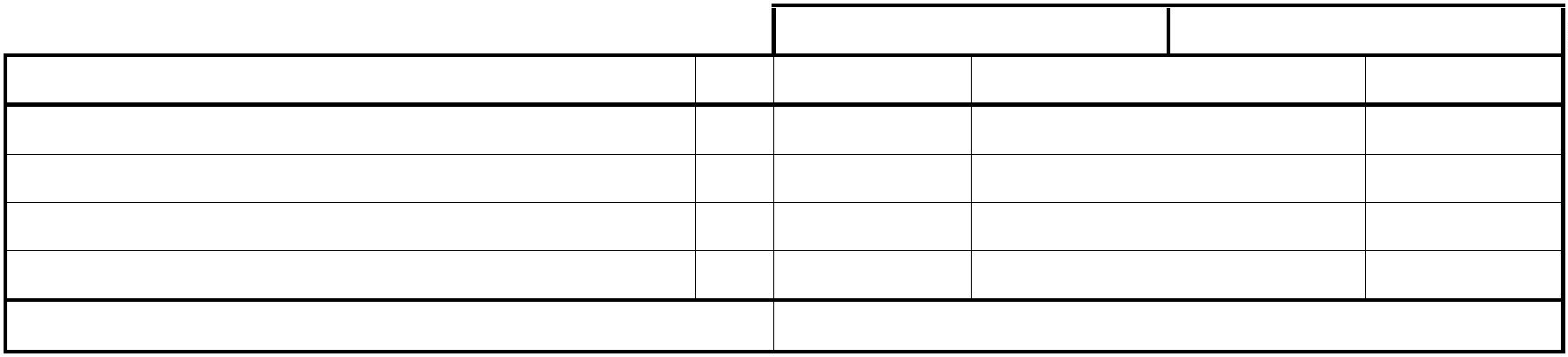 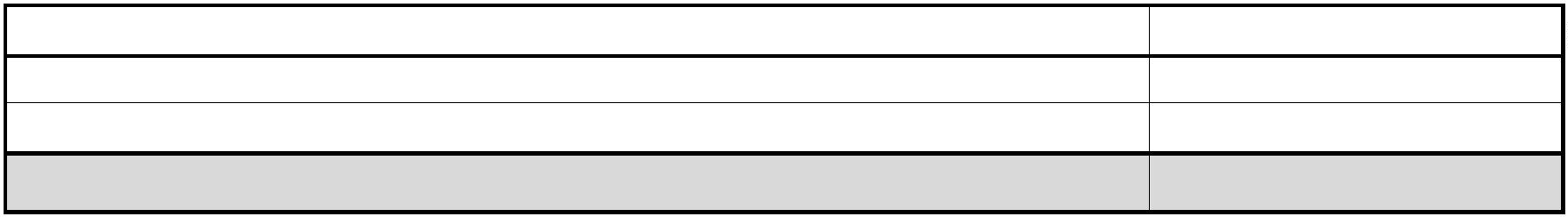 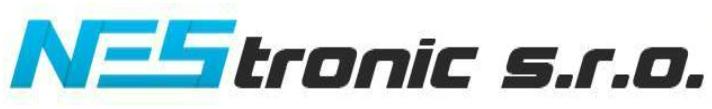 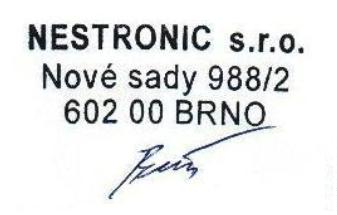 